110學年度宜蘭縣學生美術比賽110.10.20揭曉成績如下： 西畫類 第一名 建築一甲 陳羿諠  作品名稱: 避風港 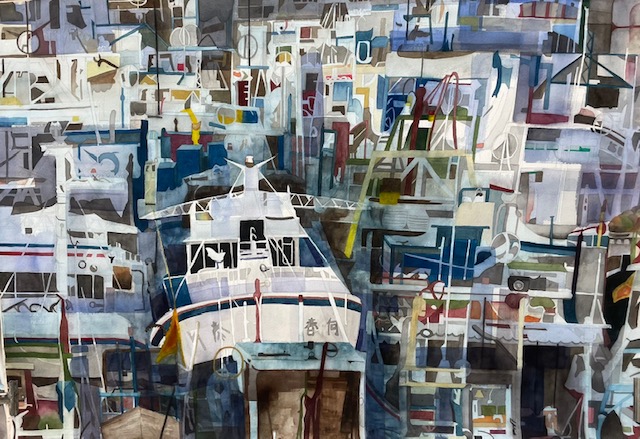 西畫類  佳作 建築二甲 林柏瑞   作品名稱: 曙光 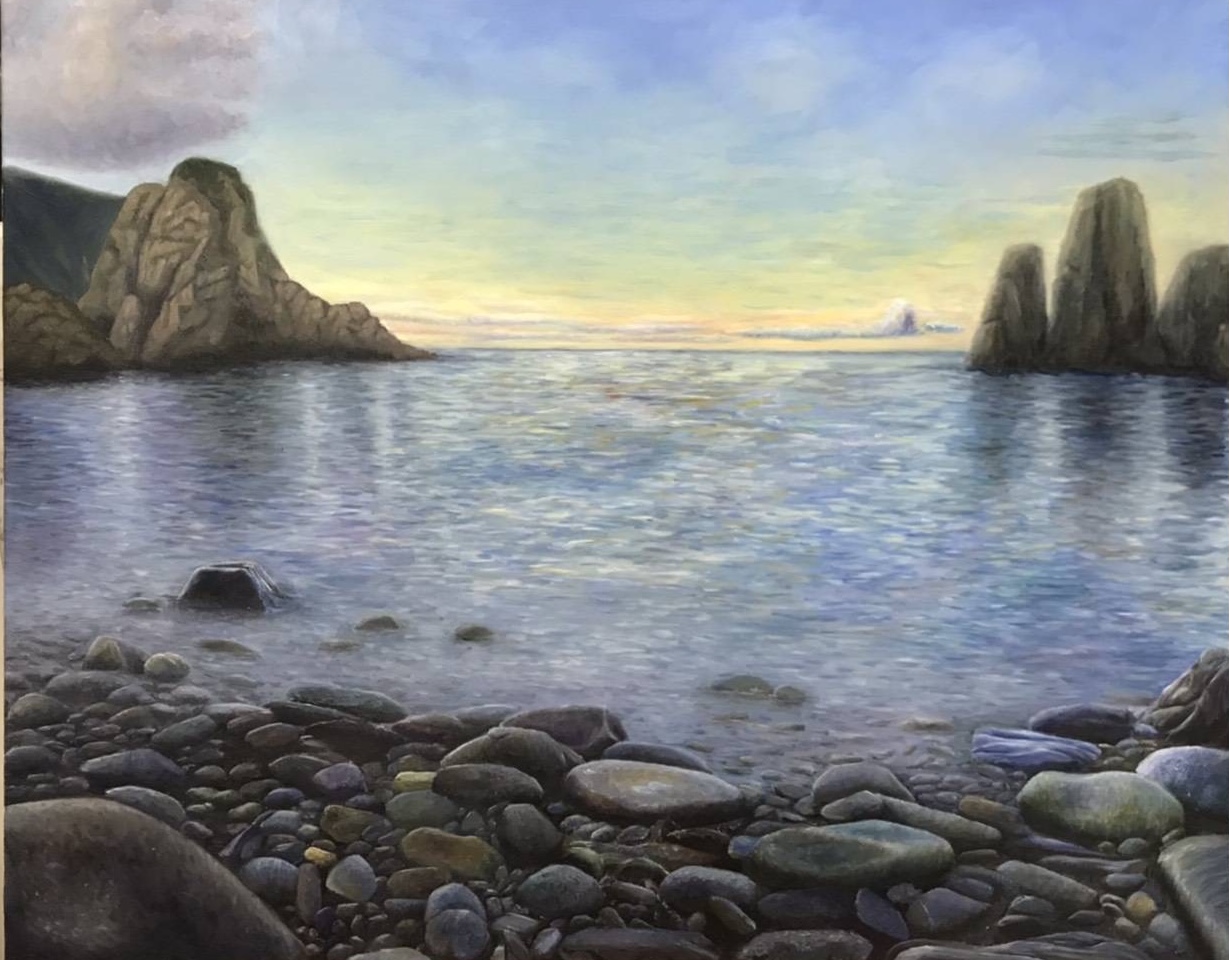 水墨類 第三名 製圖三甲 黃意濡   作品名稱: 工地組曲（同心協力） 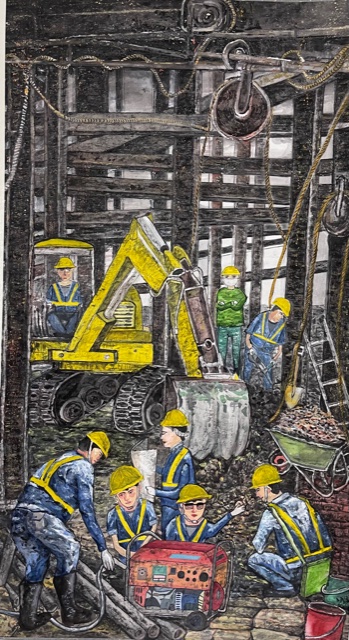 漫畫類 第三名 建築二甲 吳庭溢    作品名稱: 詭疫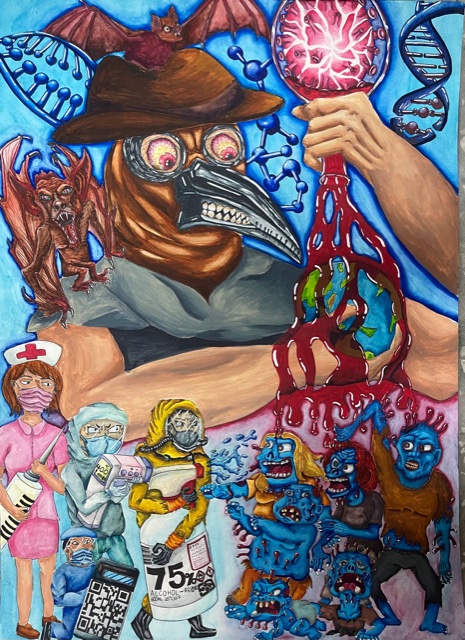  平面設計類 第二名 資訊二甲 羅云苪   作品名稱: 山窮水盡 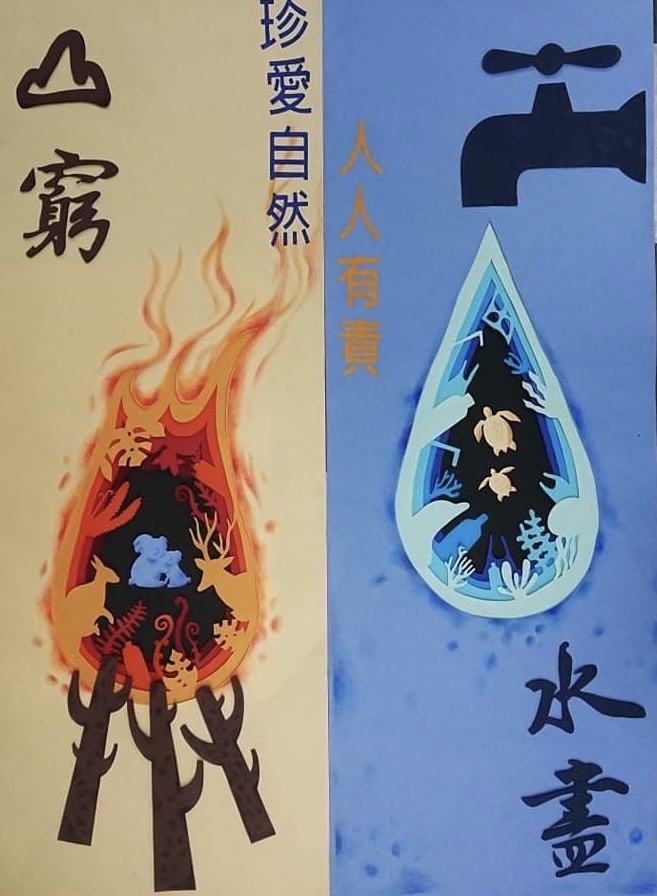 平面設計類   第三名 機械一甲 林敬焱   作品名稱:  UN-LOCK 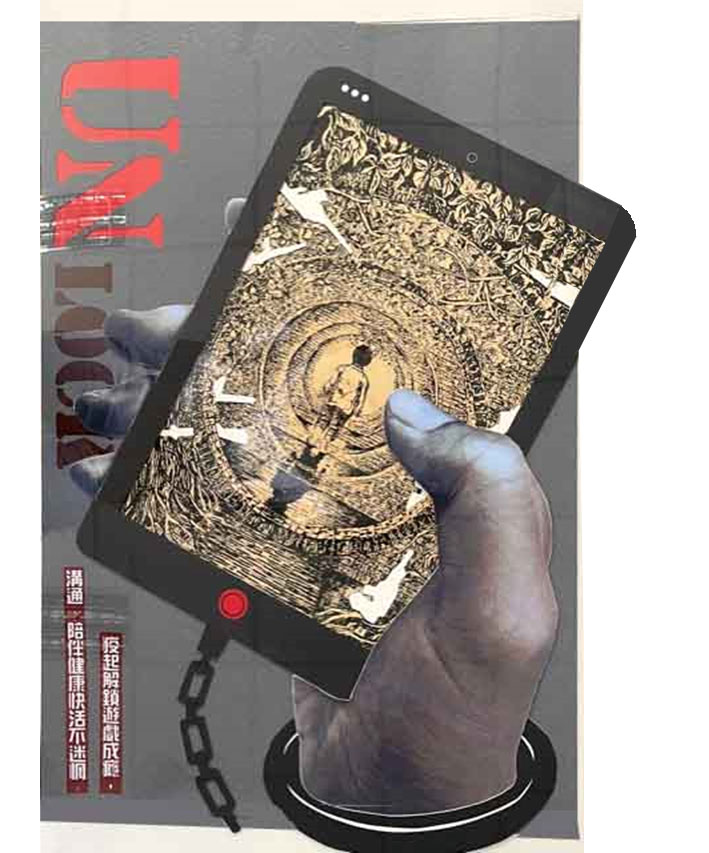 版畫類 第二名 建築二甲 潘子淵 作品名稱: 自語NO.1對立 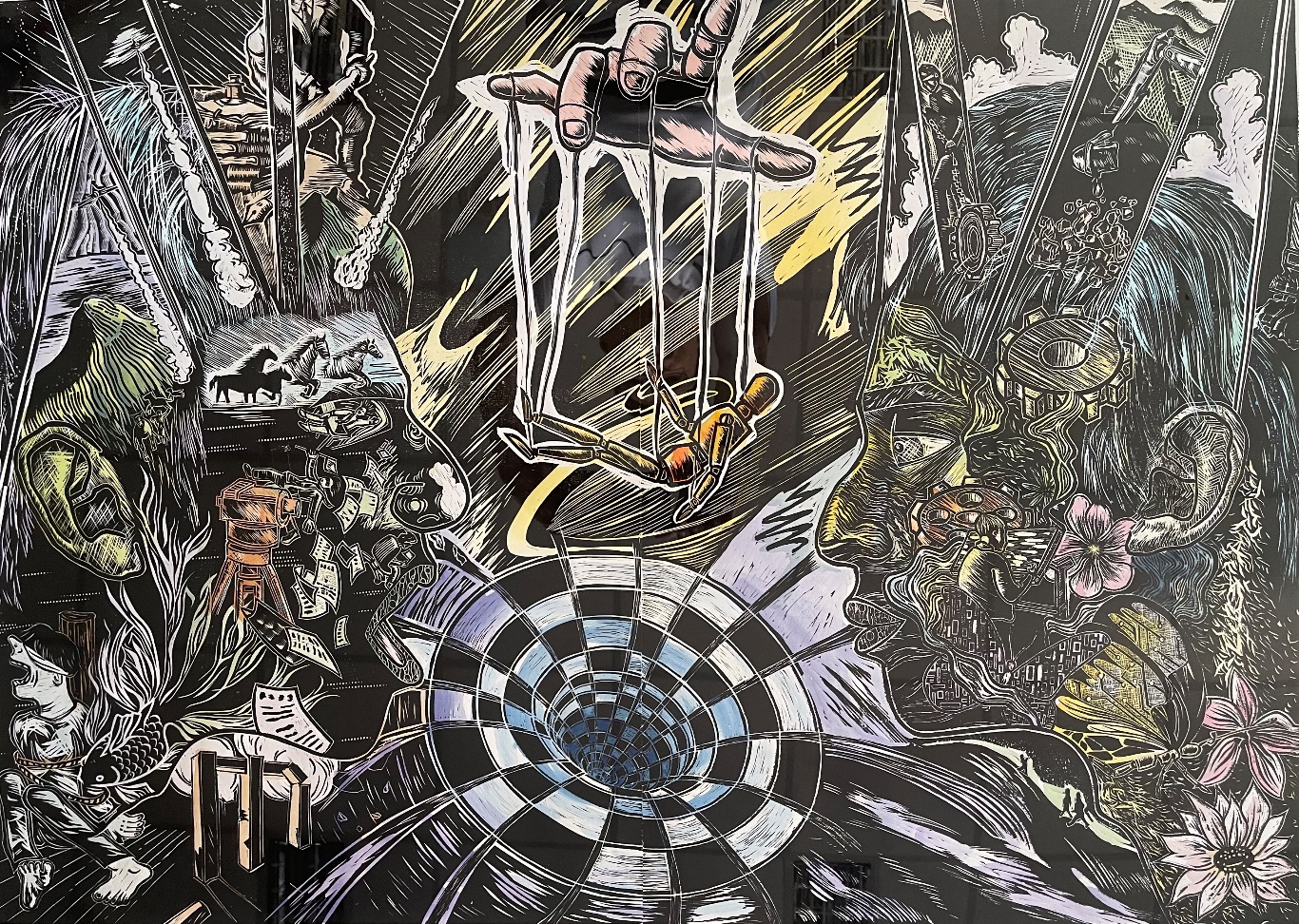 版畫類  第三名 機械一甲 林敬焱  作品名稱: 尋找 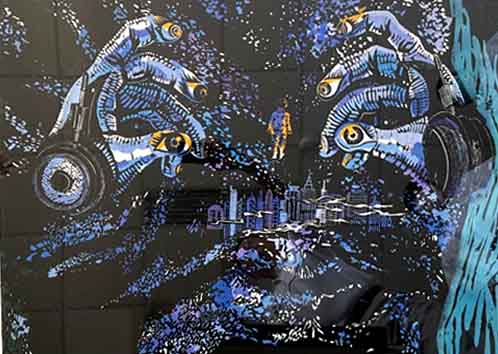 版畫類  佳作 建築二甲 徐才婷    作品名稱:   白色污染 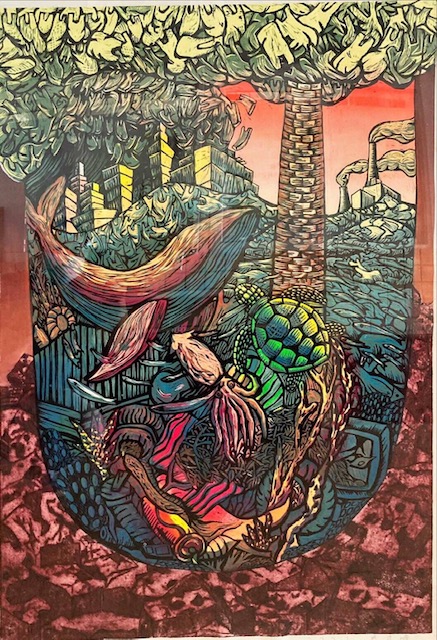 除二件佳作外，其餘前三名共七件可送全國賽！ 感謝 建明主任與肇申組長鼎力的支持，感謝🙏！